ГАУ ДПО ИРО ООРегиональный центр туризма и краеведения Областные соревнования по спортивному ориентированию«Золотая осень»Техническая информация по дистанции 13.11.2023Место проведения: парк Зауральная рощаМесто старта: спортивная база ОрГМУ. Старт в 15:00, согласно стартовому протоколу, интервал 1 минута. Старт по стартовой станции. 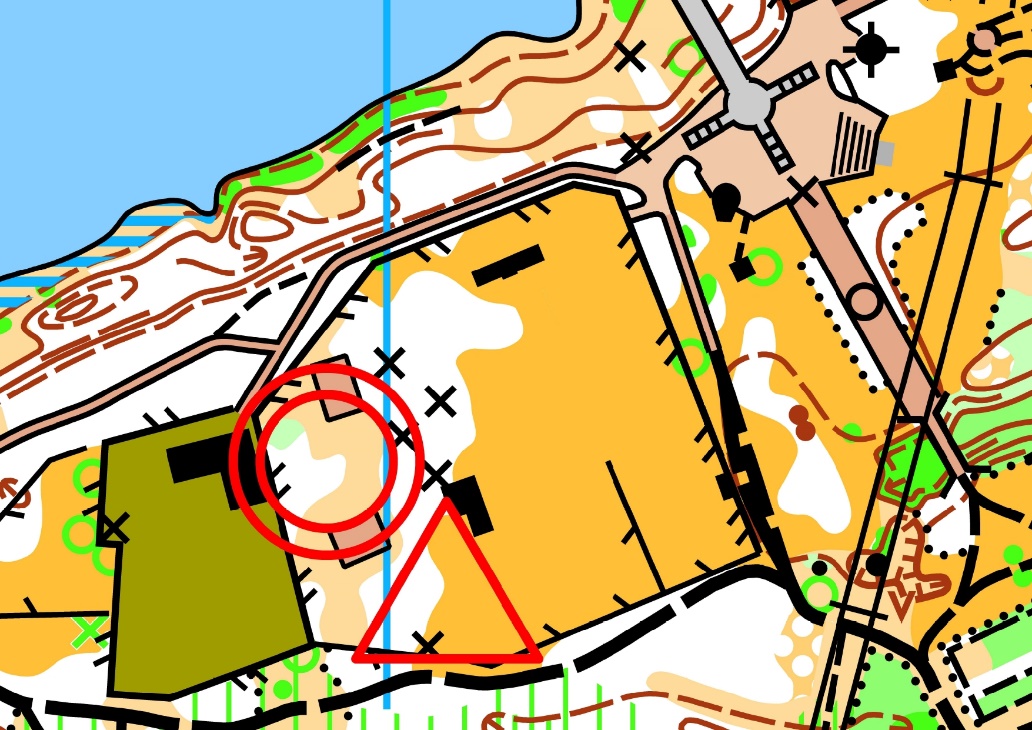 Система отметки: электронная – SFR.Карта А4.Масштаб:Ж12 – 1:4000М12, МЖ14, Ж16 – 1:5000М16, Ж18 – 1:6000М18, М, Ж – 1:7000.Дистанция «кросс-спринт» в заданном направлении + «спортивный лабиринт» в заданном направлении. Для групп МЖ10 дистанция только «спортивного лабиринта». Участник проходит дистанцию по спортивной карте в заданном направлении. После отметки на последнем КП (КП 40 для всех участников), участник переворачивает карту двигается по маркированному участку к началу дистанции спортивного лабиринта и проходит дистанцию спортивного лабиринта, в заданном направлении.Результатом является общее время прохождения дистанции.Параметры дистанции.Пропущенный контрольный пункт, нарушен порядок прохождения дистанции – снятие с дистанции.Спортсмены самостоятельно очищают чипы в предстартовой зоне. Чип выдаётся так же в предстартовой зоне.ГруппаКоличество контрольных пунктовКоличество контрольных пунктовГруппаСпортивное ориентированиеКмКмСпортивный лабиринтМ10---8Ж10---7Ж1251500м1500м5М12 Ж1462000м2000м6М14 Ж1672600м2600м8М16 Ж1883600м3600м9М18 Ж104100м4100м10М114250м4250м11